Colegio Cristiano Emmanuel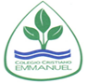 Lenguaje y Comunicación / 6° Año Básico__________________________________ Guía de trabajoTextos autobiográficos Décima de Violeta ParraCORRECCIÓNMenciona, con tus palabras y en forma breve; qué ocurre en cada estrofa del relato poético de Violeta Parra. En el último recuadro escribe qué parte (experiencia) de su vida quiso destacar la autora a través de esta Décima.Mutillar: Murtilla o murta, arbusto de bayas rojas con las que se hace un licor.Estrofa 1Violeta Parra dice que nació pati perro, andariega. No le gustaba ir al colegio; se escapaba al cerro, donde se sentía feliz y libre en medio de la naturaleza. Estrofa 2Cazar insectos junto a su hermano Tito, era la mayor felicidad de Violeta.Estrofa 3Tito confecciona un insectario y Violeta le ayuda envolviendo los insectos en las hojas de su silabario. Estrofa 4En una ocasión Violeta y su hermano Tito, fueron al estero Las Toscas, él tuvo la idea de bañarse allí y Violeta de inmediato se puso muy nerviosa.Estrofa 5Tito se baña en el correntoso estero; Violeta se pone más nerviosa, comienza a rezar, cree que su hermano se va a ahogar, al igual que muchos bañistas imprudentes, que en ese lugar habían terminado ahogados; Tito se baña sin problemas pese a la corriente.Estrofa 6Tito se salió del río, a Violeta se le pasa el gran susto, se van caminando y en el camino se encuentran con unos mutillares y muchos de sus rojos frutos en el suelo.Violeta Parra quiere expresar en esta décima cómo ella en su niñez se divertía con su hermano Tito al aire libre, disfrutando de la naturaleza; destacando el gran susto que pasó cuando creyó que su hermano se ahogaría en el estero Las Toscas. 